桃園市桃園區北門國民小學交通安全活動成果桃園市桃園區北門國民小學交通安全活動成果一、組織計畫與宣導:1-3-1向家長及社區民眾進行交通安全宣導。一、組織計畫與宣導:1-3-1向家長及社區民眾進行交通安全宣導。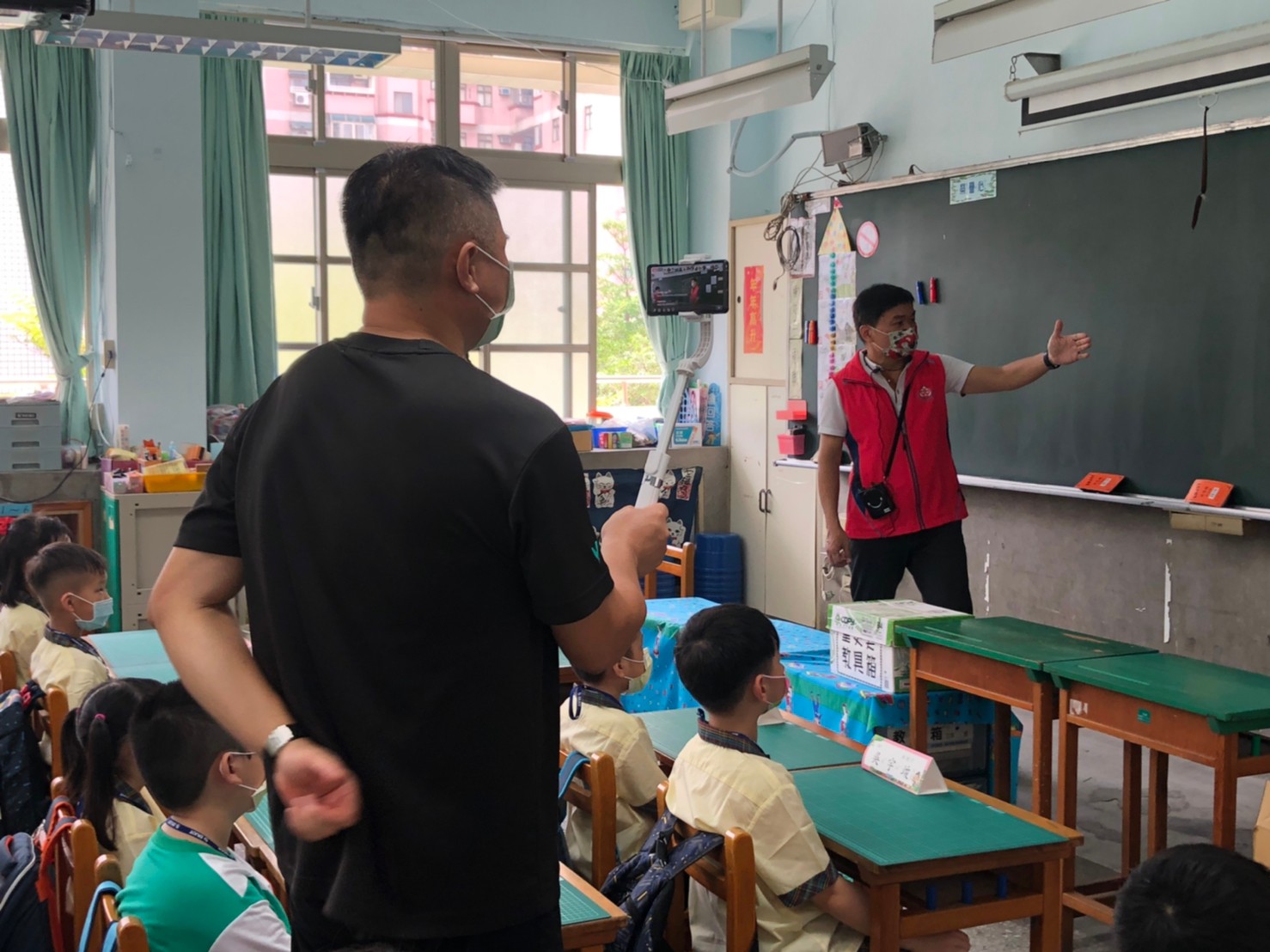 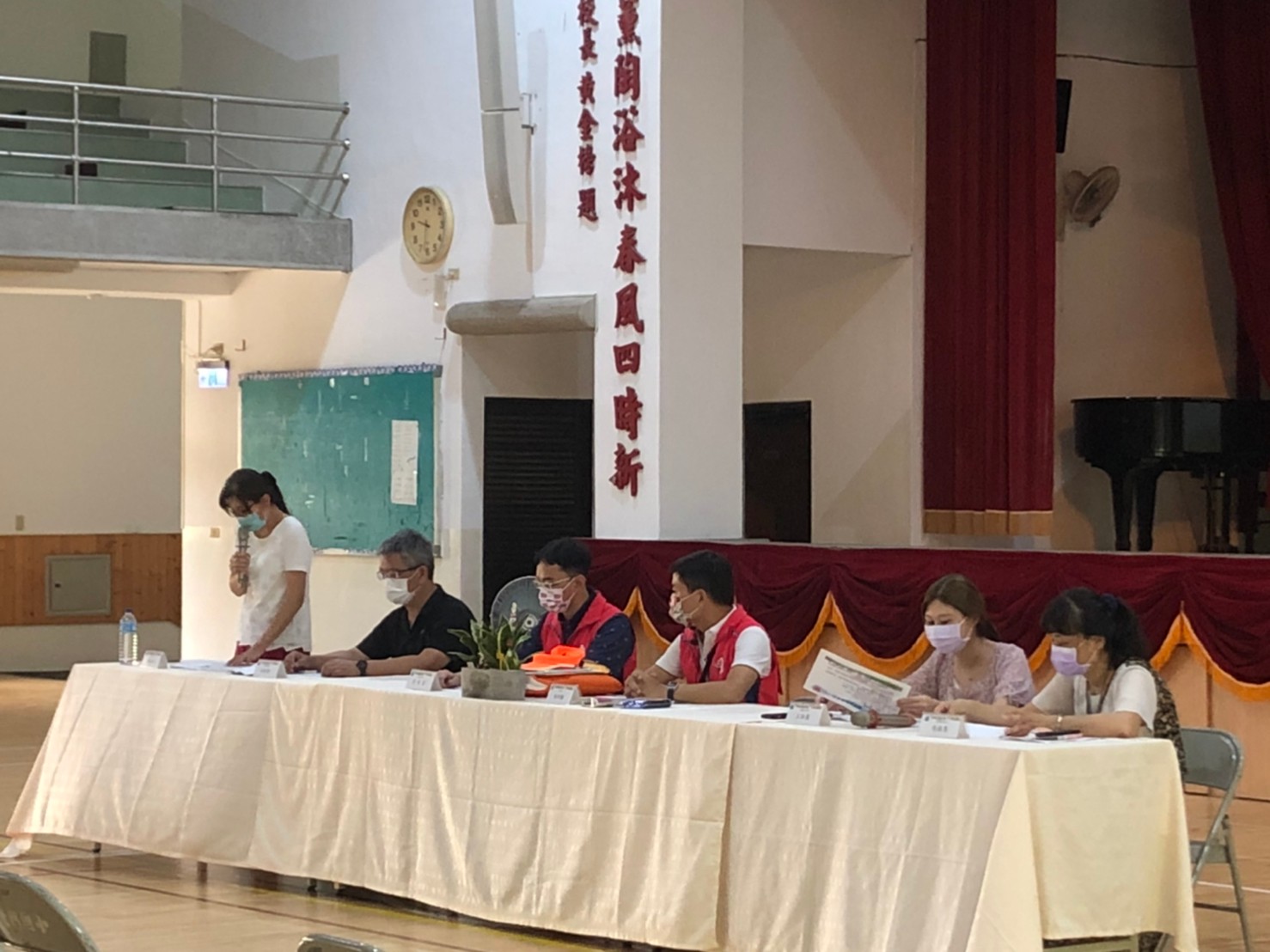 班親會新生家長座談會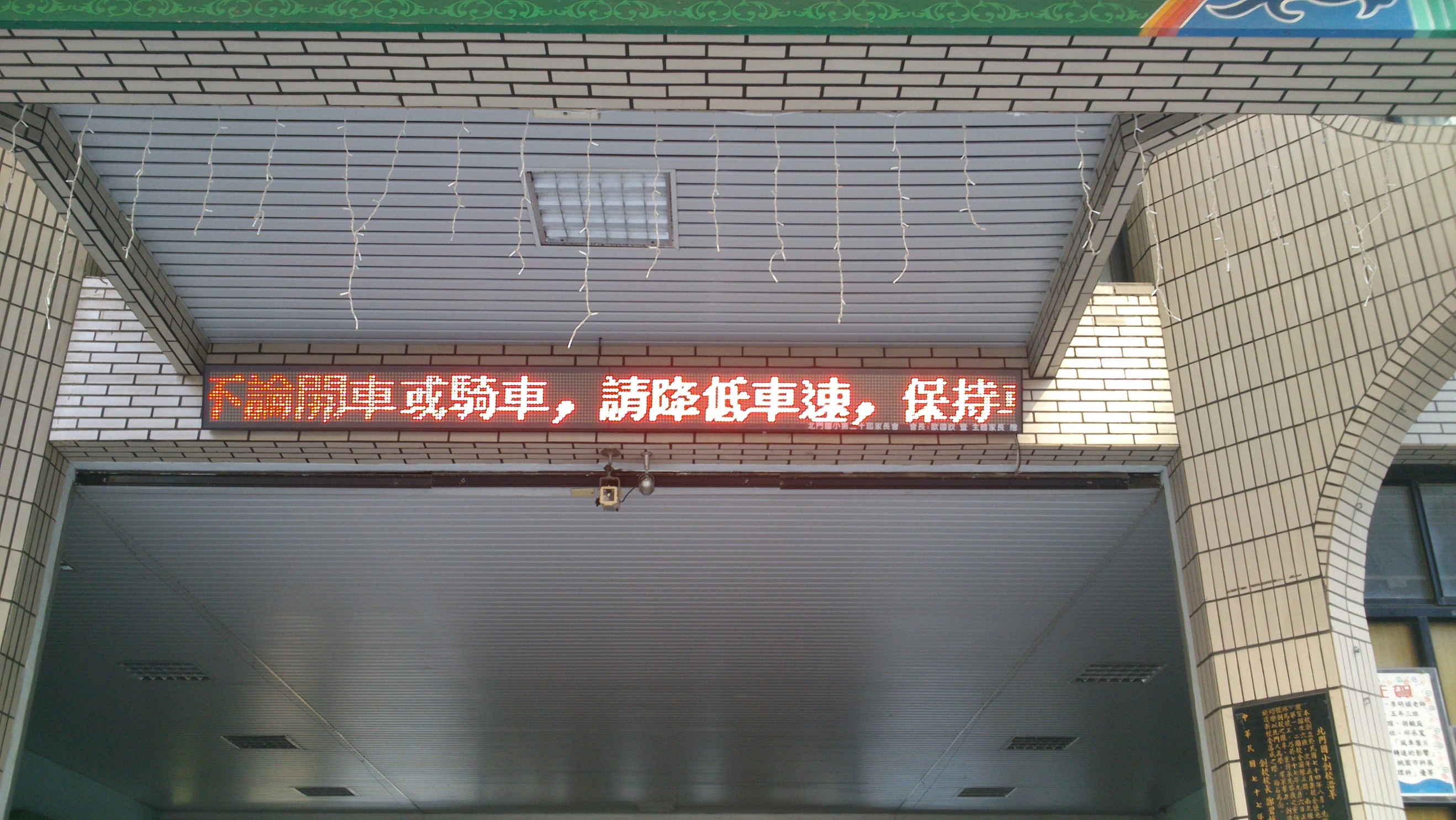 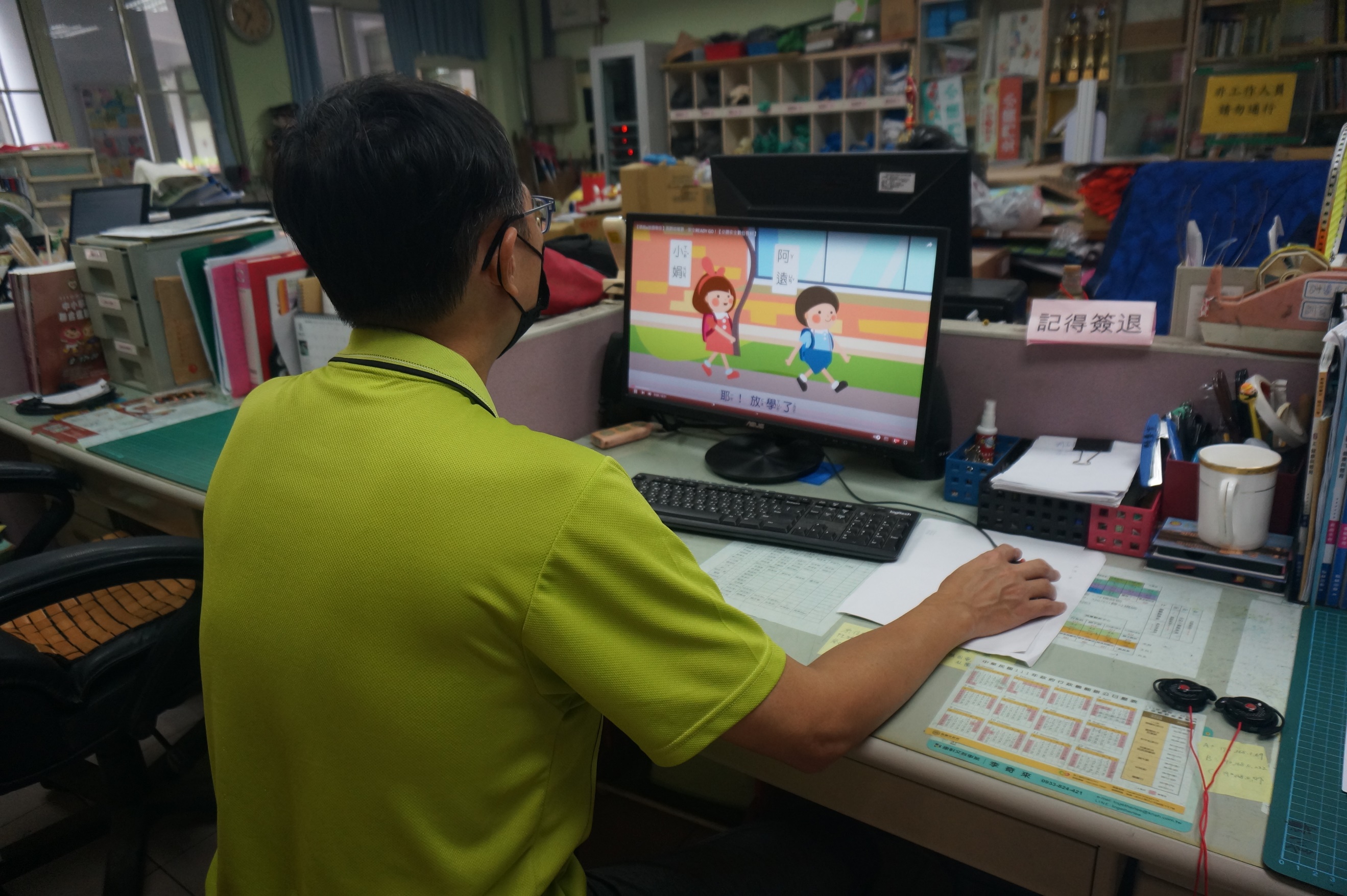 門首電子公布欄網路宣導公告